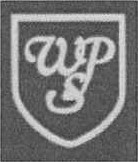 Wibsey Primary SchoolNorth Road, Wibsey, Bradford, BD6 1RLTel: 01274 678016Headteacher: Mr N M Cooper2nd January 2018Dear Parent/CarerKey Stage 2 SATS Parent Meeting – Thursday 18th January 2018May 2016 saw the introduction of the new SATS (Standard Assessment Tests) which is taken by all pupils at the end of Key Stage 2. In addition to changes to the structure of the tests, the content was changed to reflect the new National Curriculum and the way that results are reported changed significantly. The result of these tests will go to your child's secondary school, therefore it is important that they perform as well as possible in their tests and that their results accurately reflect how well they can do.Whilst we are working hard to prepare your child in school, it is important that parents understand the new testing regime so that they can best support their child in the run up to the tests and during the test week itself. We will also like to take this opportunity to discuss: how the test results will be reported and what they mean.We would like to invite you to attend a briefing for parents on Thursday 18th January 2018 at 3:45pm. It is anticipated that the meeting, which will be held in the bottom hall, will last for approximately half an hour and entrance will be through the Year 6 exit.Please indicate on the reply slip if you will be attending the meeting.Yours sincerelyMrs M Uppal                         Mrs H Smith		        Mrs L ScottAssistant Headteacher         Assistant Headteacher         Y6 TeacherKey Stage 2 SATS Parent MeetingName of child	Class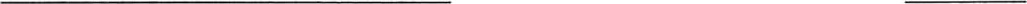 I will / will not be attending the Key Stage 2 SATS meeting on Thursday 18th January 2018 at3:45pmSigned 